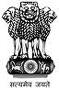 	                    महाराष्ट्र शासन                                                                		        ------------ विभाग / कार्यालयाचे नाव व संपूर्ण पत्तादूरध्वनी क्र ......................               Email ID : ........................            	---------------------------------------------------------------क्रमांक : ...................................................                    दिनांक :   .......................प्रति.................................................................महोदया / महोदय,	...............................................................................................................................................................................................................................................................................................................................................................................................................................................................................................................                                                            आपली / आपला,                                             (संबंधित अधिकाऱ्याचे नाव)                                                        पदनामविषय :संदर्भ : 